PERSONAL DATA BREACH/INCIDENT REPORTING FORMTo be completed by the Investigating ManagerPlease refer to the Personal Data Breach/Incident Procedure while completing this form. Do not provide the personal details of those involved in the breach or those affected by the breach. Eg. Use ‘service user’ instead of the name of the subject. If you require further advice in relation to this incident please contact:Information Governance Team Will Gregory, Information Governance Manager (IG) T. 474 2388; E. will.gregory@stockport.gov.uk  Liz Sykes, Information Governance Manager (IG) T. 474 5157; E. liz.sykes@stockport.gov.uk  Naomi Vhora, CSS Senior Officer (IG) T. 218 1230; E. naomi.vhora@stockport.gov.ukE-mail the completed form to: IGschoolsupport@stockport.gov.uk Data Protection Officer – Karen Lane E: karen.lane@stockport.gov.ukStage 2 – Completed by the Information Governance TeamStage 3 – Completed by the Data Protection Officer when Personal Data Breach/Incident form referredVersionAuthorPolicy approved byApproval dateReview dateChanges made?V1IG TeamIG Team15.06.20181.09.2019No ChangesV2IG TeamIG Team01.09.201901.09.2020No ChangesV3IG TeamIG Team23.09.202001.09.2021Annual reviewV4IG TeamIG Team10.11.202101.09.2022Contacts updatedV5IG TeamIG Team28.10.202201.09.2024Contacts updatedPersonal Data Breach/Incident Reporting FormPersonal Data Breach/Incident Reporting FormSchool nameDate of incidentInvestigating Officer (School Business Manager/Headteacher)Information Asset Owner(Headteacher’s name)What has happened – describe the incident in as much detail as possible with NO acronyms. Tell us as much as you can about what happened, what went wrong and how it happened. Indicate who was involved without using people’s names eg. service user/manager/pupil etc.What has happened – describe the incident in as much detail as possible with NO acronyms. Tell us as much as you can about what happened, what went wrong and how it happened. Indicate who was involved without using people’s names eg. service user/manager/pupil etc.What has happened – describe the incident in as much detail as possible with NO acronyms. Tell us as much as you can about what happened, what went wrong and how it happened. Indicate who was involved without using people’s names eg. service user/manager/pupil etc.What has happened – describe the incident in as much detail as possible with NO acronyms. Tell us as much as you can about what happened, what went wrong and how it happened. Indicate who was involved without using people’s names eg. service user/manager/pupil etc.How did you find out about the breach?How did you find out about the breach?How did you find out about the breach?How did you find out about the breach?When did you discover the breach?When did you discover the breach?When did you discover the breach?When did you discover the breach?Date: Time: Date: Time: Date: Time: Date: Time: When did the breach happen?When did the breach happen?When did the breach happen?When did the breach happen?Date:Time:Date:Time:Date:Time:Date:Time:Categories of personal data in the breach Y(Indicate all that apply)YYBasic personal identifiers eg. Name, contactIdentification data eg usernameFinance eg. Credit card, bank detailsOfficial docs eg. Driving licenceLocation dataCriminal convictions, offensesData revealing racial or ethnic originReligious or philosophical beliefsPolitical opinionTrade Union MembershipSex life dataGender reassignment dataHealth dataGenetic or biometric dataNot knownOther – specify Other – specify Number of personal data records concerned?Number of personal data records concerned?Number of personal data records concerned?Number of personal data records concerned?Categories of data subject affected? Y(Indicate all that apply)YYPupilsParentsGovernorsEmployees Not knownOther – specify Other – specify What are the potential consequences? Please describe the possible impact on the data subject, as a result of the breach. Please state if there has been any actual harm to the data subject(s).What are the potential consequences? Please describe the possible impact on the data subject, as a result of the breach. Please state if there has been any actual harm to the data subject(s).What are the potential consequences? Please describe the possible impact on the data subject, as a result of the breach. Please state if there has been any actual harm to the data subject(s).What are the potential consequences? Please describe the possible impact on the data subject, as a result of the breach. Please state if there has been any actual harm to the data subject(s).Risk Analysis Grading – (Please refer to Personal Data Breach/Incident Procedure for further guidance)Risk Analysis Grading – (Please refer to Personal Data Breach/Incident Procedure for further guidance)Risk Analysis Grading – (Please refer to Personal Data Breach/Incident Procedure for further guidance)Risk Analysis Grading – (Please refer to Personal Data Breach/Incident Procedure for further guidance)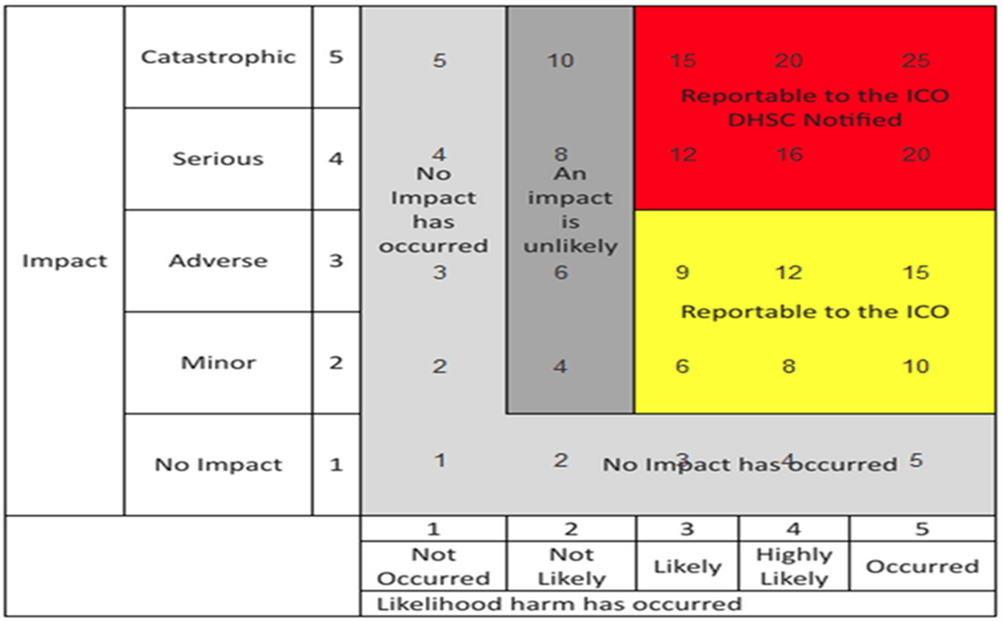 Key:LikelihoodImpact Scoring – to be completed by Investigating OfficerKey:LikelihoodImpact Scoring – to be completed by Investigating OfficerKey:LikelihoodImpact Scoring – to be completed by Investigating OfficerKey:LikelihoodImpact Scoring – to be completed by Investigating OfficerDescribe the measures you have in place to prevent this type of breach occurring in the first place e.g. staff training, changes to processes/procedures, changes to system controls etc.Describe the measures you have in place to prevent this type of breach occurring in the first place e.g. staff training, changes to processes/procedures, changes to system controls etc.Describe the measures you have in place to prevent this type of breach occurring in the first place e.g. staff training, changes to processes/procedures, changes to system controls etc.Describe the measures you have in place to prevent this type of breach occurring in the first place e.g. staff training, changes to processes/procedures, changes to system controls etc.Has this type of incident happened before? If so, provide a brief summary of when, who was involved, outcome.Has this type of incident happened before? If so, provide a brief summary of when, who was involved, outcome.Has this type of incident happened before? If so, provide a brief summary of when, who was involved, outcome.Has this type of incident happened before? If so, provide a brief summary of when, who was involved, outcome.What actions have been taken now to minimise risk of reoccurrence?What actions have been taken now to minimise risk of reoccurrence?What actions have been taken now to minimise risk of reoccurrence?What actions have been taken now to minimise risk of reoccurrence?Any other actions taken? e.g. where the incident involves the loss of IT equipment have IT been informed? Or if the incident involves social care service user or patient information, have the Council’s Caldicott Guardians been informed?Any other actions taken? e.g. where the incident involves the loss of IT equipment have IT been informed? Or if the incident involves social care service user or patient information, have the Council’s Caldicott Guardians been informed?Any other actions taken? e.g. where the incident involves the loss of IT equipment have IT been informed? Or if the incident involves social care service user or patient information, have the Council’s Caldicott Guardians been informed?Any other actions taken? e.g. where the incident involves the loss of IT equipment have IT been informed? Or if the incident involves social care service user or patient information, have the Council’s Caldicott Guardians been informed?Have you told the data subjects about the breach? Have you told the data subjects about the breach? Have you told the data subjects about the breach? Have you told the data subjects about the breach? Further action planned – Provide details of all further actions yet to take placeFurther action planned – Provide details of all further actions yet to take placeFurther action planned – Provide details of all further actions yet to take placeFurther action planned – Provide details of all further actions yet to take placeType of Incident, please indicate (Y):Type of Incident, please indicate (Y):Type of Incident, please indicate (Y):Type of Incident, please indicate (Y):Data posted, faxed, sent by email or verbally disclosed to incorrect recipientCorruption of data (stored or manipulated  inappropriately)Data deleted or amended in error Lack of appropriate checks before disclosure eg. redaction/ID checksData deleted or amended maliciouslyInsecure disposal of hardwareLoss or theft of paperworkSystem misuse leading to data disruptionLoss or theft of unencrypted deviceDisclosure due to system configuration errorLoss or theft of encrypted deviceInappropriate data being heldCyber incident – hacking, disruptionPassword sharingFailure to use BCC when sending emailData processed without consentData stored in an insecure locationData not updated when informed of changesData accessed inappropriately in errorDisclosed on Inter/Intranet/ SharePointData accessed inappropriately deliberatelyData obtained by blaggingOther, give one line indication: Other, give one line indication: Other, give one line indication: Other, give one line indication: Number of individuals affected [   ]Number of individuals affected [   ]Number of individuals affected [   ]Number of individuals affected [   ]Investigation chronology:Investigation chronology:Investigation chronology:DateDescriptionFurther ActionFurther questionsFurther questionsFurther questionsFurther questionsFurther questionsFurther questionsFurther questionsFurther questionsFurther questionsWere there measures in place to prevent an incident of this nature occurring?Were there measures in place to prevent an incident of this nature occurring?Were there measures in place to prevent an incident of this nature occurring?Were there measures in place to prevent an incident of this nature occurring?Were there measures in place to prevent an incident of this nature occurring?Were there measures in place to prevent an incident of this nature occurring?YNN/KAre there any policies and procedures considered relevant to this incident?Are there any policies and procedures considered relevant to this incident?Are there any policies and procedures considered relevant to this incident?Are there any policies and procedures considered relevant to this incident?Are there any policies and procedures considered relevant to this incident?Are there any policies and procedures considered relevant to this incident?Does this incident involve any financial or special personal data?Does this incident involve any financial or special personal data?Does this incident involve any financial or special personal data?Does this incident involve any financial or special personal data?Does this incident involve any financial or special personal data?Does this incident involve any financial or special personal data?Are the affected individuals aware that the incident has occurred?Are the affected individuals aware that the incident has occurred?Are the affected individuals aware that the incident has occurred?Are the affected individuals aware that the incident has occurred?Are the affected individuals aware that the incident has occurred?Are the affected individuals aware that the incident has occurred?Have any affected individuals complained to the organisation about the incident?Have any affected individuals complained to the organisation about the incident?Have any affected individuals complained to the organisation about the incident?Have any affected individuals complained to the organisation about the incident?Have any affected individuals complained to the organisation about the incident?Have any affected individuals complained to the organisation about the incident?Has the data now been recovered?Has the data now been recovered?Has the data now been recovered?Has the data now been recovered?Has the data now been recovered?Has the data now been recovered?Had the relevant staff members involved in this incident received training?Had the relevant staff members involved in this incident received training?Had the relevant staff members involved in this incident received training?Had the relevant staff members involved in this incident received training?Had the relevant staff members involved in this incident received training?Had the relevant staff members involved in this incident received training?Have any regulatory bodies been informed about this incident?Have any regulatory bodies been informed about this incident?Have any regulatory bodies been informed about this incident?Have any regulatory bodies been informed about this incident?Have any regulatory bodies been informed about this incident?Have any regulatory bodies been informed about this incident?Risk analysis reviewRisk analysis reviewRisk analysis reviewRisk analysis reviewRisk analysis reviewRisk analysis reviewRisk analysis reviewRisk analysis reviewRisk analysis reviewAssessmentAssessmentScoreScoreComments(Please detail text from risk analysis grid here e.g. reportable to the ICO)Comments(Please detail text from risk analysis grid here e.g. reportable to the ICO)Comments(Please detail text from risk analysis grid here e.g. reportable to the ICO)Comments(Please detail text from risk analysis grid here e.g. reportable to the ICO)Comments(Please detail text from risk analysis grid here e.g. reportable to the ICO)ImpactImpactLikelihoodLikelihoodTotalTotalActionsActionsActionsActionsActionsActionsActionsActionsActionsDateActionActionResponsibleResponsibleDue dateDue dateComplete dateComplete dateNext StepsNext StepsNext StepsNext StepsNext StepsNext StepsNext StepsNext StepsNext StepsDoes the risk score require the incident to be referred to the DPO?Does the risk score require the incident to be referred to the DPO?Does the risk score require the incident to be referred to the DPO?Y/NComments:Y/NComments:Y/NComments:Y/NComments:Y/NComments:Y/NComments:Is there any other reason why this incident should be referred to the DPO?Is there any other reason why this incident should be referred to the DPO?Is there any other reason why this incident should be referred to the DPO?Y/NComments:Y/NComments:Y/NComments:Y/NComments:Y/NComments:Y/NComments:IG Officer completingIG Officer completingIG Officer completingData Protection Officer Comments:Data Protection Officer Comments:Data Protection Officer Comments:Is this incident to be referred to the ICO?Y/NAre there other regulatory bodies that require informing? Are there other regulatory bodies that require informing? Are there other regulatory bodies that require informing? 